Gloop RecipeWhat you will need? 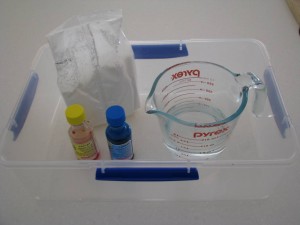 2 cups of cornflour1 cup of waterFood ColouringA large container or bowl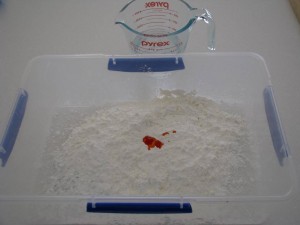 Place the cornflour into a large containerPlace a few drops of colouring into the centre.  Have the water ready to pour into the container.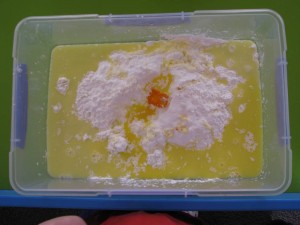 Mix the water into the cornflour and colouring. It will take some time to mix together, but encourage playing with the gloop before it is mixed.  What does it feel like?